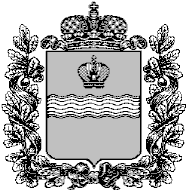 ТЕРРИТОРИАЛЬНАЯ ИЗБИРАТЕЛЬНАЯ КОМИССИЯ МОСАЛЬСКОГО РАЙОНА КАЛУЖСКОЙ ОБЛАСТИРЕШЕНИЕО проведении в 2020 году мероприятий, посвящённых Дню молодого избирателя, на территории МР «Мосальский район»Во исполнение постановления Избирательной комиссии Калужской области от 22 января 2020 г. № 539/69-VI «О проведении в 2020 году мероприятий, посвященных Дню молодого избирателя» и в целях повышения правовой культуры молодежи,  территориальная избирательная комиссия Мосальского района  РЕШИЛА:Провести на территории МР «Мосальский район» мероприятия, посвященные Дню молодого избирателя, с 10 по 16 февраля 2019 года.Утвердить план проведения мероприятий, посвящённых Дню  молодого избирателя на территории МР «Мосальский район» (приложение).Направить настоящее решение в отдел образования и охраны прав детства администрации МО «Мосальский район», МКУ «Культура МР «Мосальский район», отдел по делам семьи, спорта, туризма и молодежной политики администрации МР «Мосальский район», школы района.Разместить настоящее решение на подпортале территориальных избирательных комиссий Калужской области в информационно-коммуникационной сети Интернет. Контроль за исполнением настоящего решения  возложить на секретаря территориальной избирательной комиссии Мосальского района Е.В. Андрееву.25 января 2020 г.№ 159Председатель
Территориальной избирательной комиссииМосальского района

Е. А. ПтушкинаСекретарь 
Территориальной избирательной комиссииМосальского районаЕ. В. Андреева